MAGYAR KÖNYVVIZSGÁLÓI KAMARA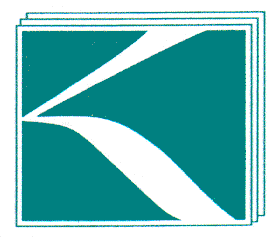 INFORMATIKAI TAGOZATM E G H Í V ÓTisztelt Tagozati Tag!Értesítem, hogy a Magyar Könyvvizsgálói Kamara Informatikai Tagozata szakmai előadásokkal bővített taggyűlést tart:Időpont: 		2016. december 1-e, 13:00-15:00-ig (regisztráció: 12:30-tól)Helyszín: 	1097 Budapest, Könyves Kálmán körút 12-14. Lurdy Ház I. 7. sz. oktatóterem.Szakmai előadások, időtartam 30 perc/előadás, sorrendje az alábbi:Iparbiztonság és az információbiztonság kapcsolata, a kibertér kockázatai.Előadó: Dr. Bognár Balázs s.k. tűzoltó ezredes főosztályvezető BM OKF Hatósági Főigazgató-helyettesi Szervezet Országos Iparbiztonsági Főfelügyelőség, Kritikus Infrastruktúra Koordinációs Főosztály Számlázó programok adatexport funkciója – tapasztalatok és lehetőségekElőadó: Mizsányi Attila osztályvezetőNAV Központi Irányítás Ellenőrzési Főosztály, Ellenőrzést Támogató Informatikai Rendszerek OsztályaAz OBR és a beszámolók közzétételi tapasztalatai, a követelmények változása Előadó: dr. Dávid - Damó Ágnes főosztályvezetőIgazságügyi Minisztérium Informatikai és Céginformációs FőosztályAz Informatikai Tagozat elnöksége a szakmai előadások után tartja éves beszámolóját, melynek írások anyagát később küldöm meg.A rendezvényre regisztrálni a http://www.mkvk.hu/szolgaltatasok/rendezvenyek címen lehet.Budapest, 2015. november 09.Nyirati FerencelnökMKVK Informatikai Tagozat